Indian Ports Association (IPA)Implementation of Port EBS ProjectEnterprise Business SystemBusiness Process Manual forSingle Tender                                             Submitted by: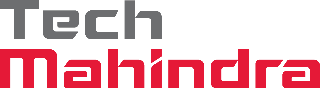 This document is a desk reference tailored to the Procurement Specialists. It is intended to provide information that will be helpful to support the Tendering processes.All rights reserved. Passing on and copying of this document, use and communication of its contents not permitted without written authorization Document History:Buyer LogonLogin to SRM Portal Enter User ID and PasswordEnter OTP from your registered mobile numberGo to on Other Ebs Application and click “SRM Portal”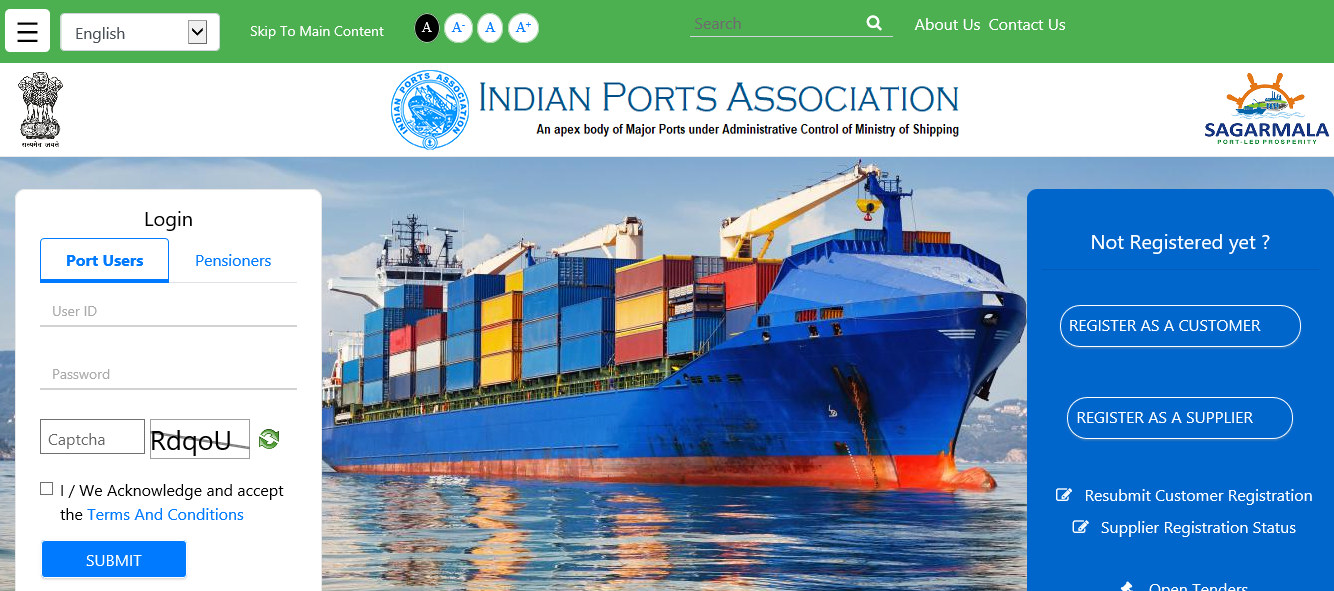 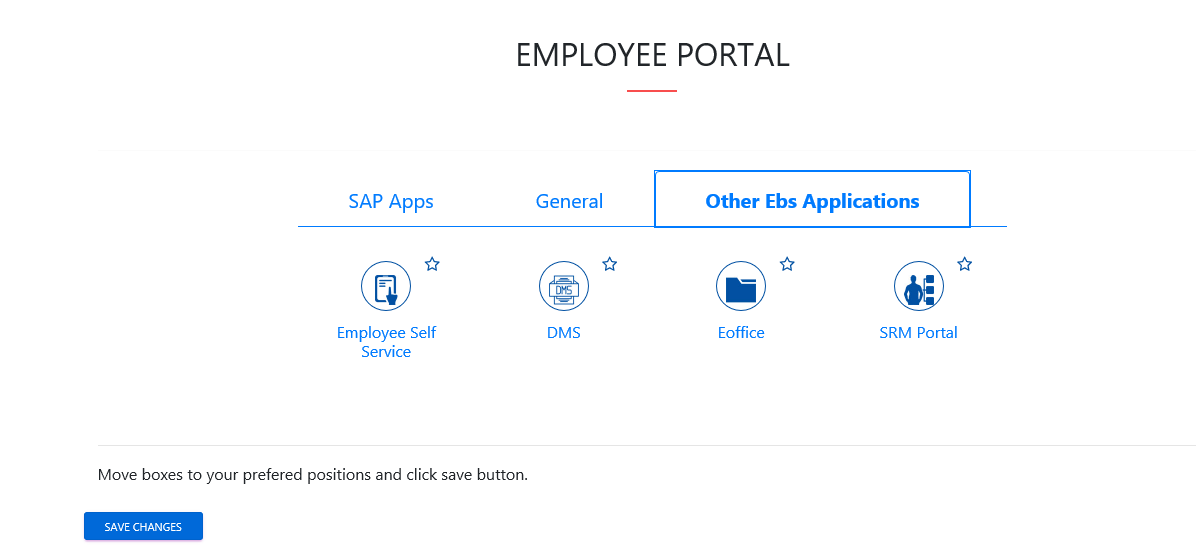 Sourcing Sourcing Click on Strategic Purchase -> Strategic Sourcing -> Carryout Sourcing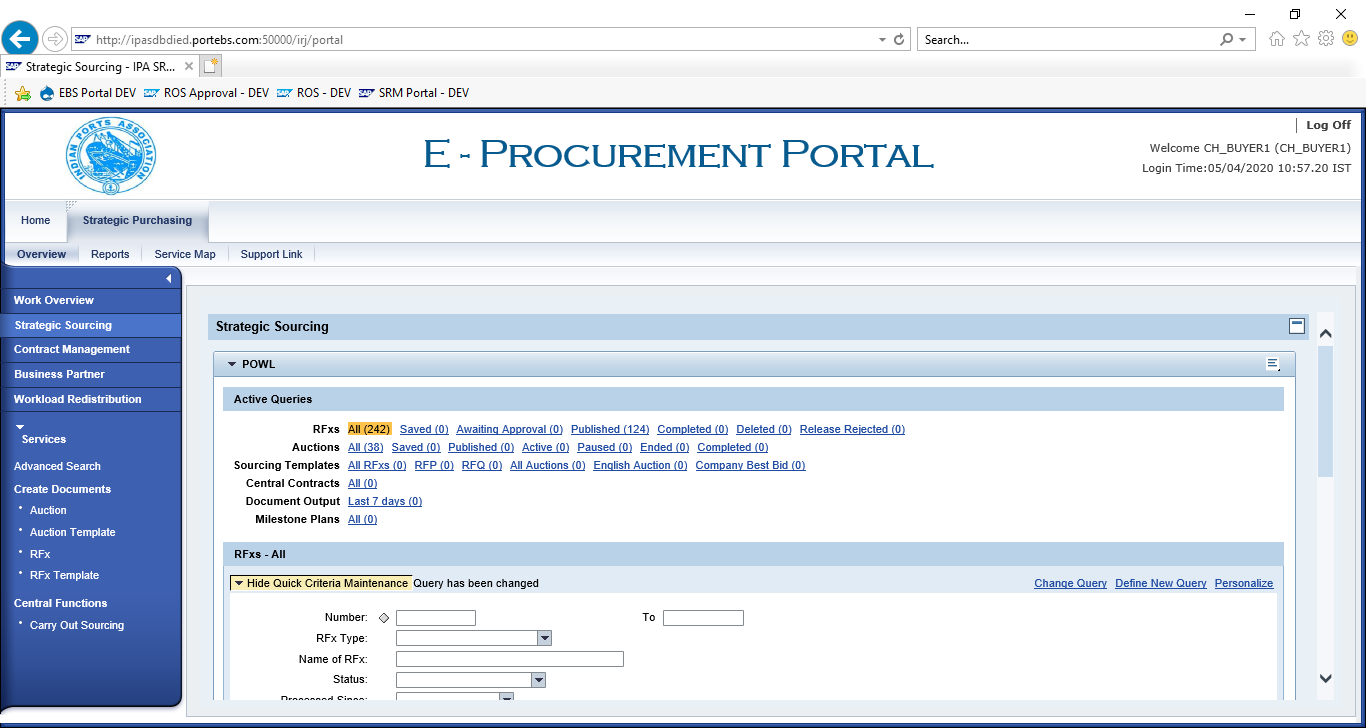 Enter SAP Purchase Requisition in “External Requisition” and click on “Search”. Purchase Requisition Line items shows below.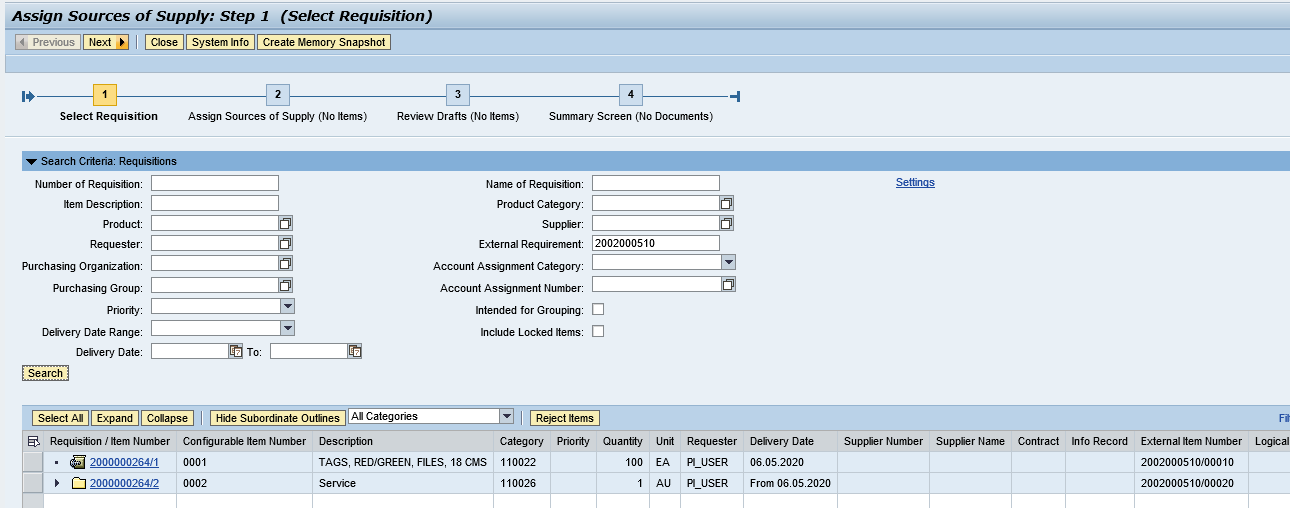 Click on “Select All” button and click on “Next” button.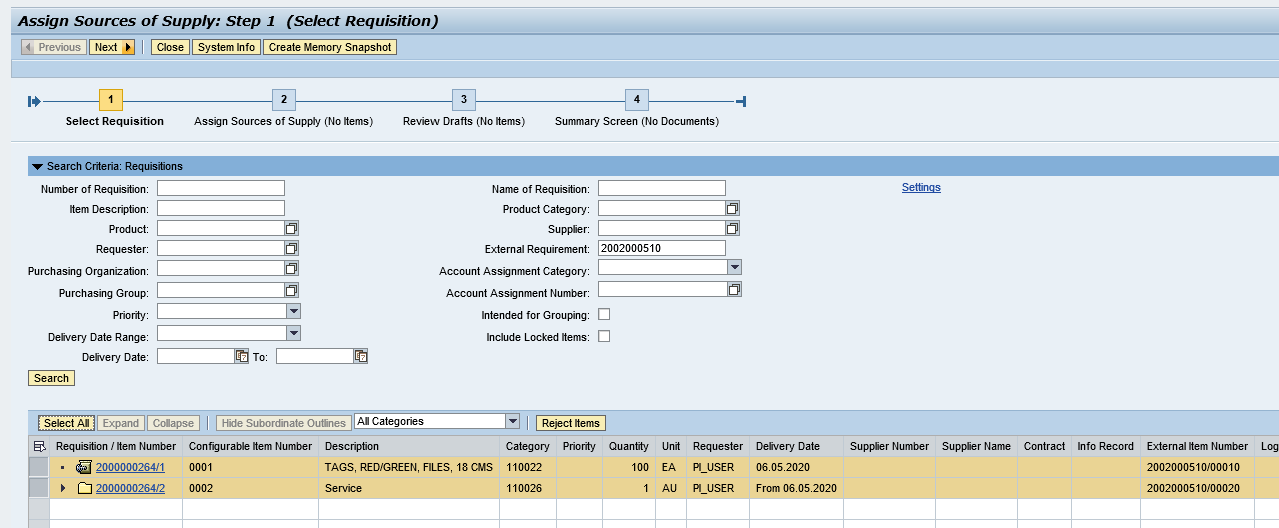 Click on “Select All” and Select “Create Draft” as “RFx”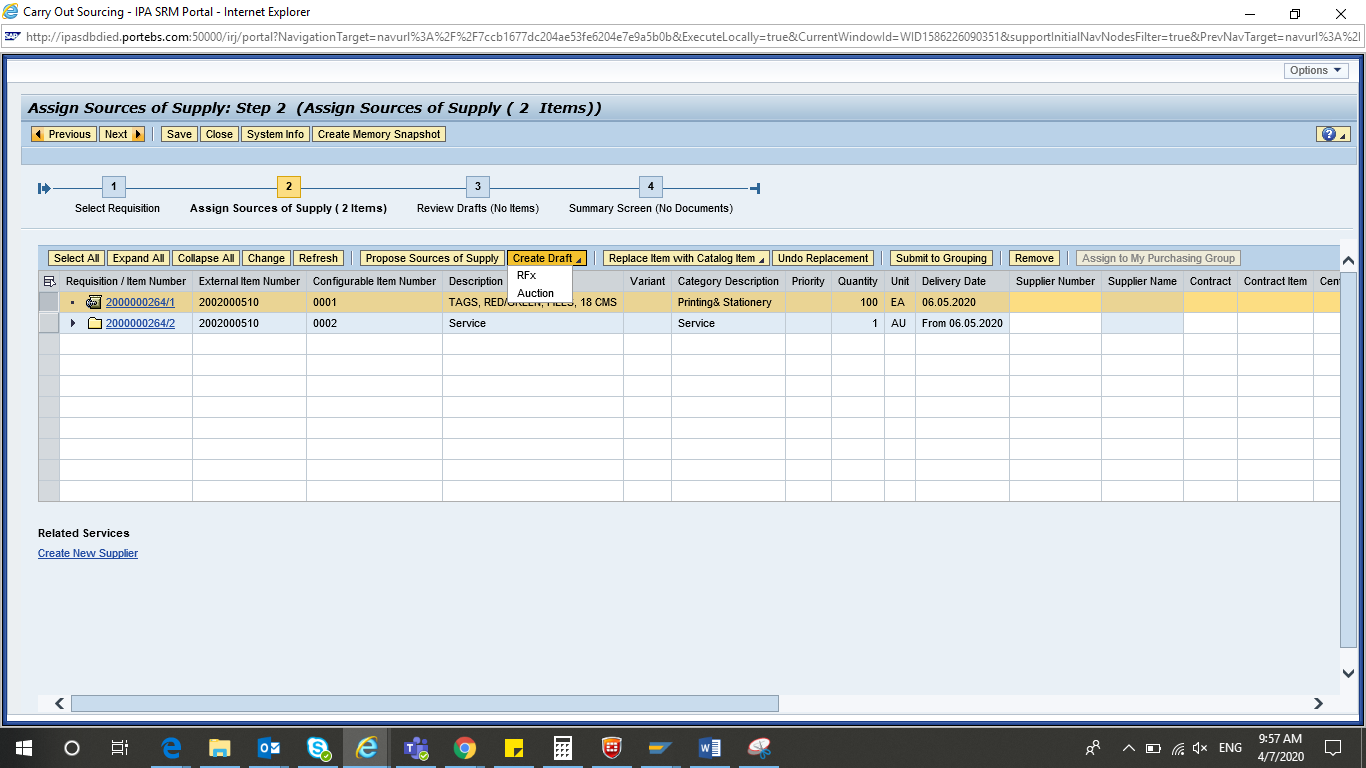 Select “Transaction Type” as “ZST1 – Single Tender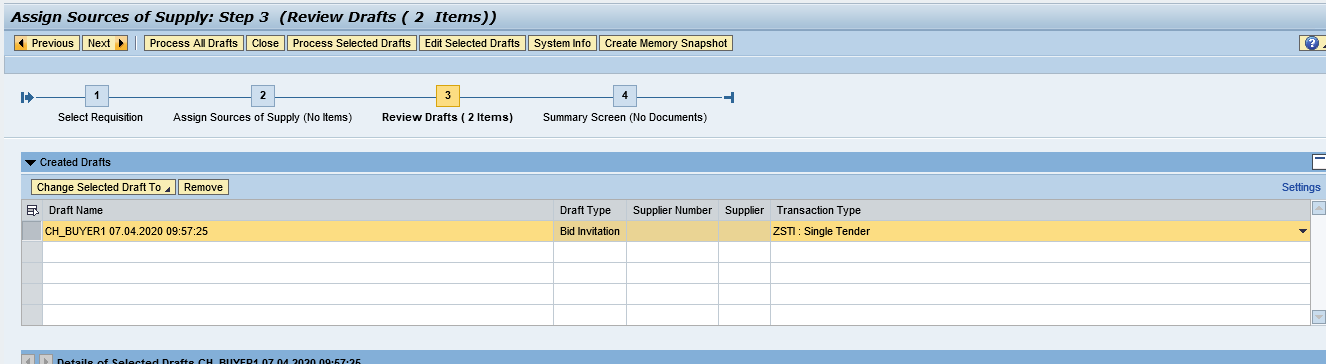 RFX Creation `Display RFxGo to “Strategic Purchasing” -> Strategic Sourcing” Click on “EDIT” and enter RFx NumberPort Tender NoTender DescriptionEnter RFx DatesRFx Start DateRFx Submission DateTechnical RFx Response Opening DatePrice RFx Opening DateEnter Tender Fee, EMD and Security Deposit payment detailTender FeeCheck Required checkboxEnter Tender Fee Percentage or Tender Fee amountSubmission DeadlineEarnest Money Deposit (EMD)Check Required checkboxEnter EMD Percentage or amountSubmission DeadlineSecurity DepositCheck Security Deposit checkboxSecurity Deposit Percentage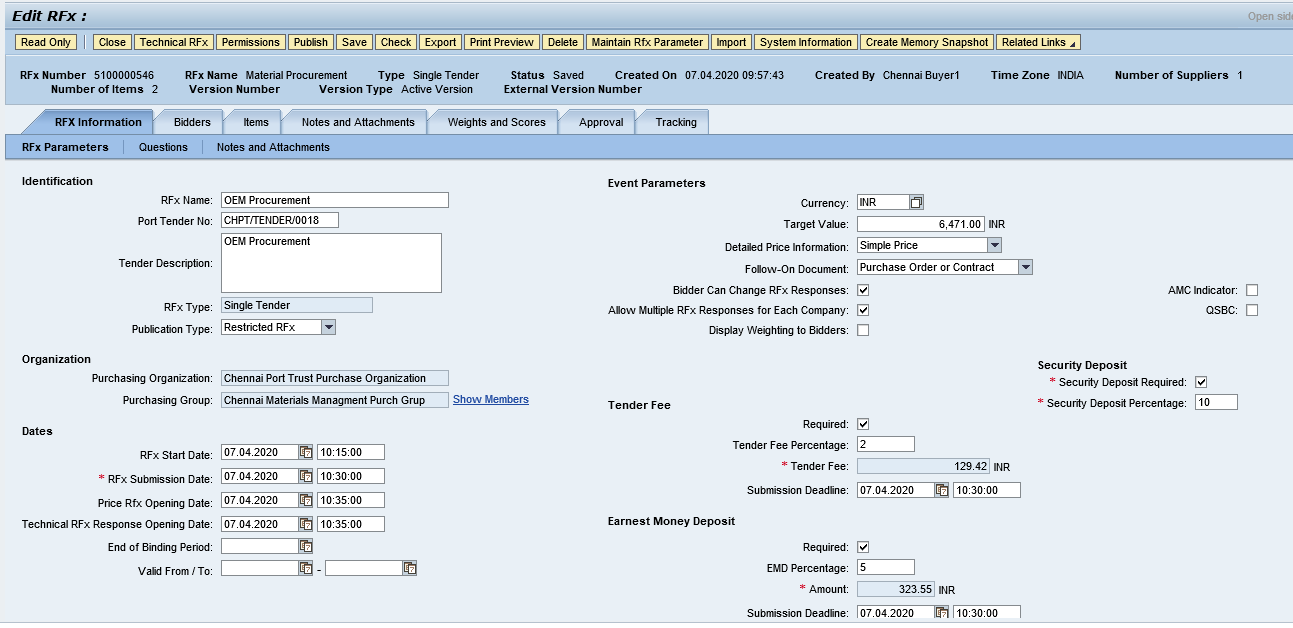 Add Bidder(s) to participate in Tendering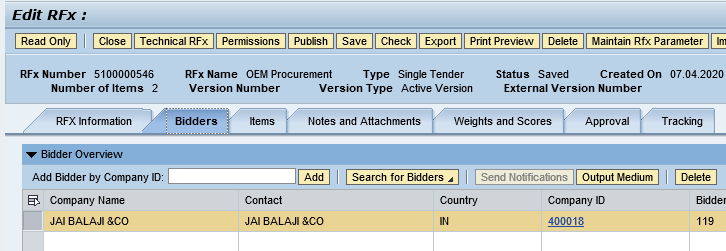 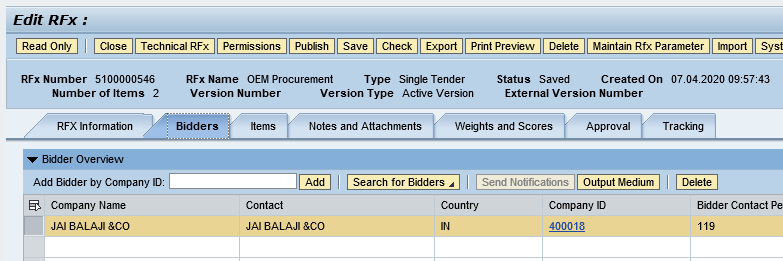 Publish RFx Click on “Publish” to initiate for approval process.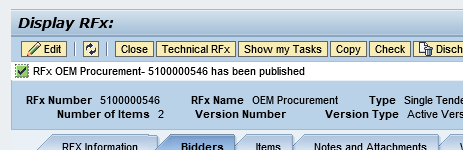 Add PermissionClick on “Permission” button and add Tech Opener, Tech Scrutiny, Price Opener, Tech Evaluator, Price Scrutiny and Price Evaluator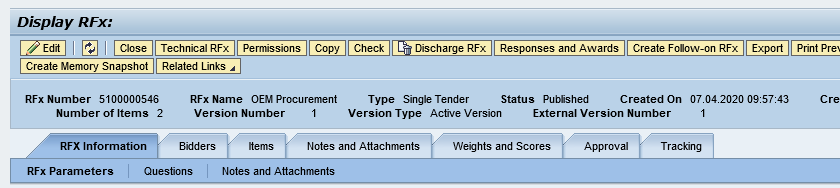 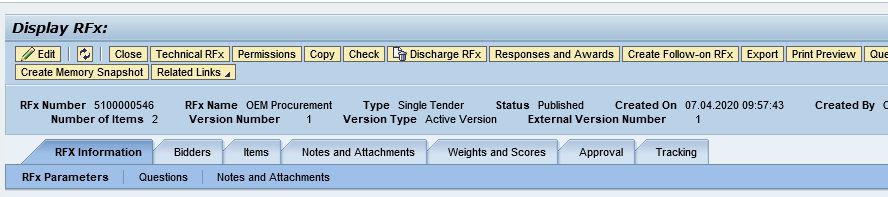 All Members are added successfully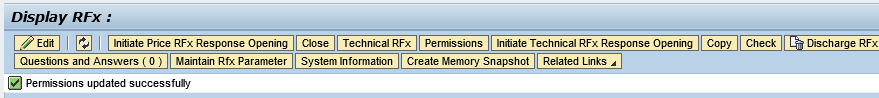 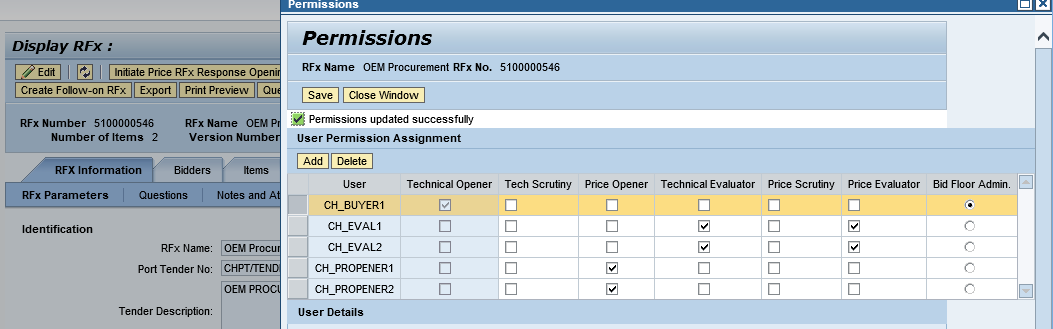 Open Technical RFxClick on “Initiate Technical RFx Response Opening” button and enter Password.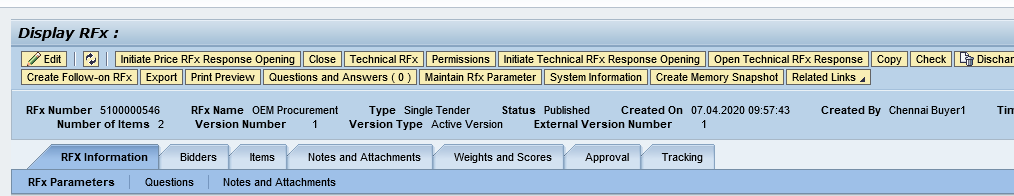 Enter Password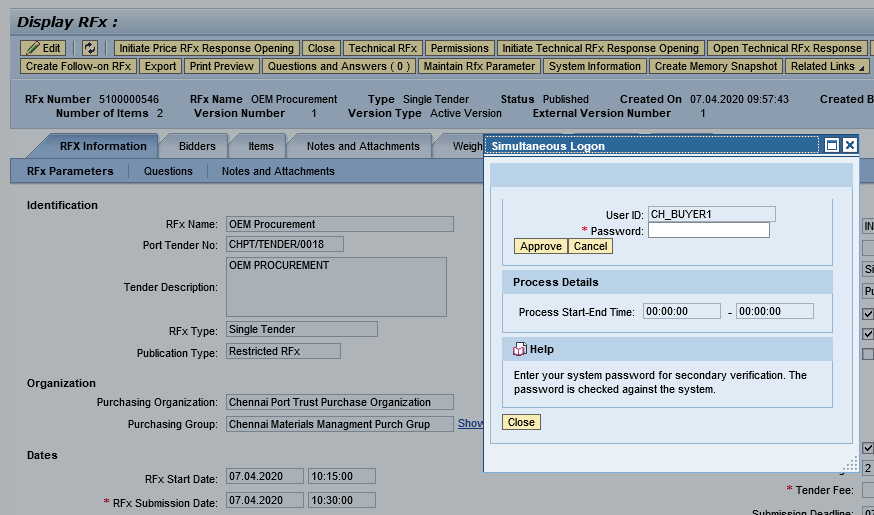 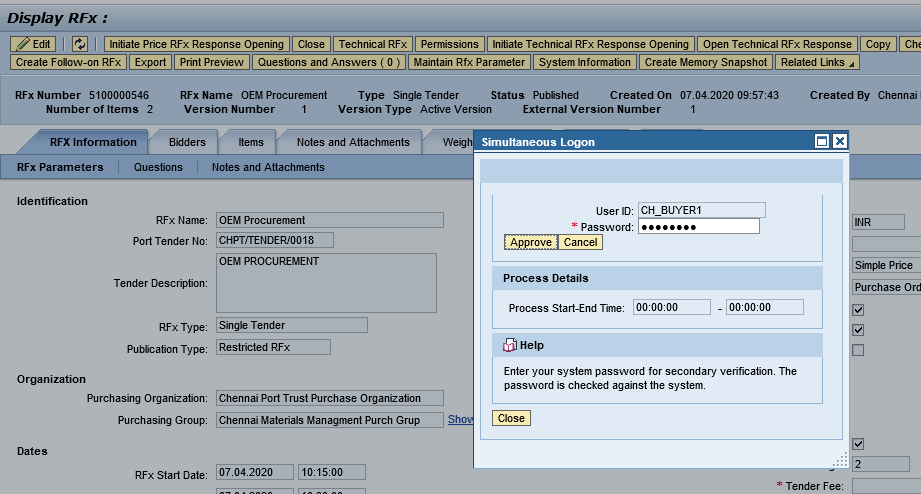 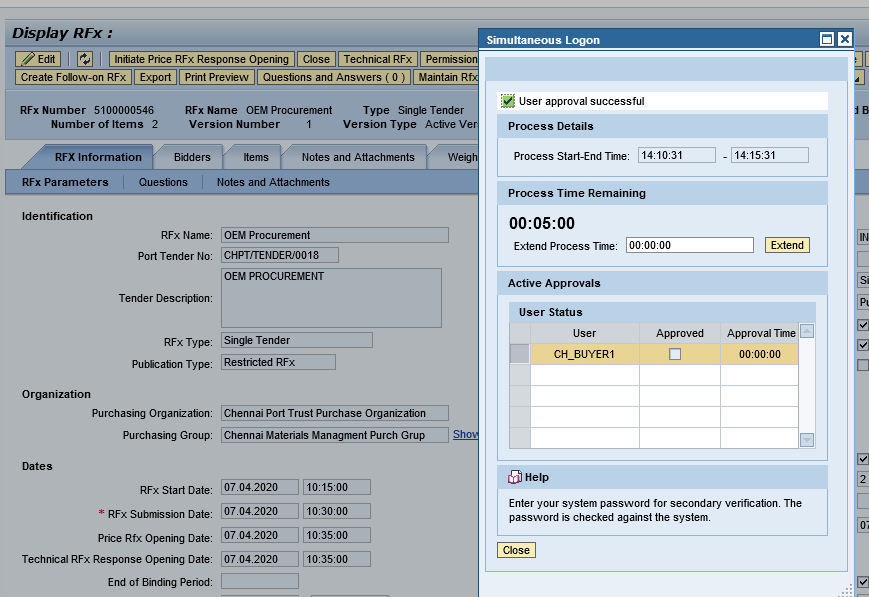 Go to RFx number and display RFx Click on “Open Technical RFx Response” buttonDisplay Technical Comparative Statement Click on “Response and Award” button 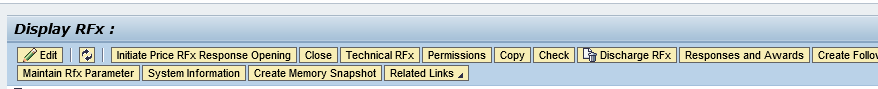 Select “Technical Response Activity” Tab and click “TCR Report”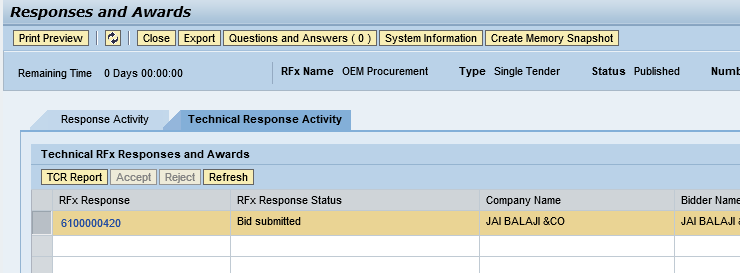 Enter Buyer comments for each line item and over all comment.Click on “Forward” button to send TCR Report to Scurrility and Committee Members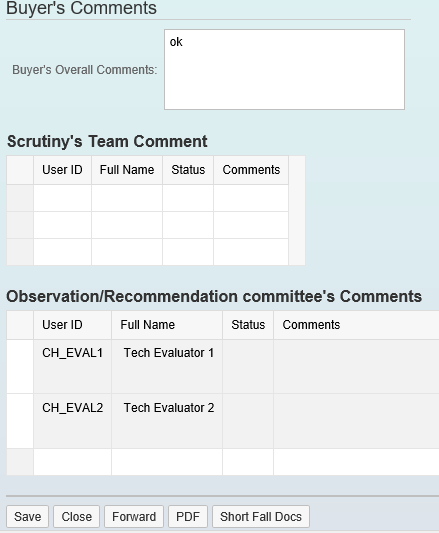 Security & Committee Evaluation 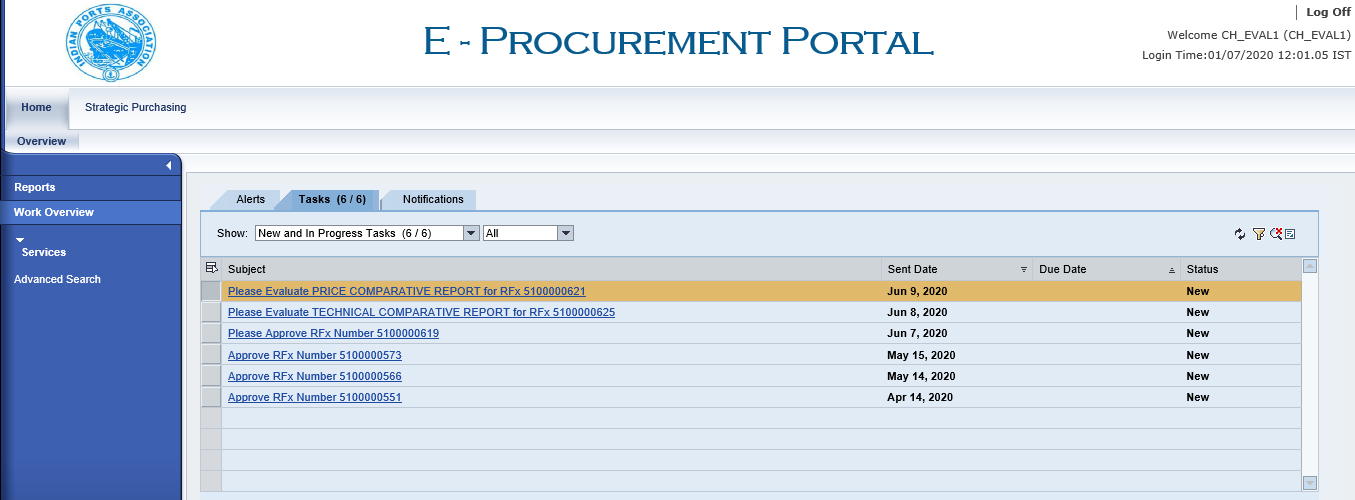 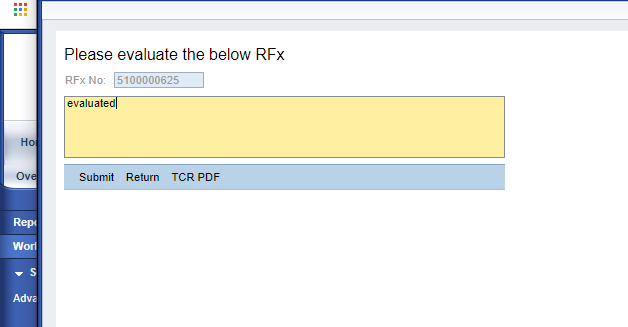 Open Technical ResponseClick on “Initiate Technical Response Opening” button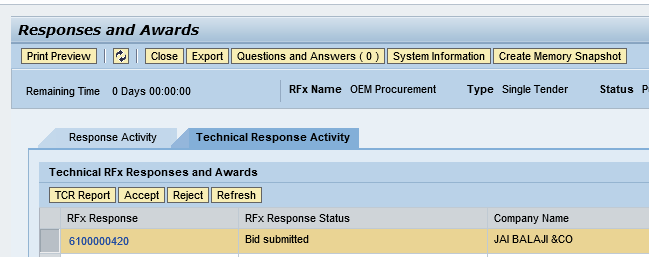 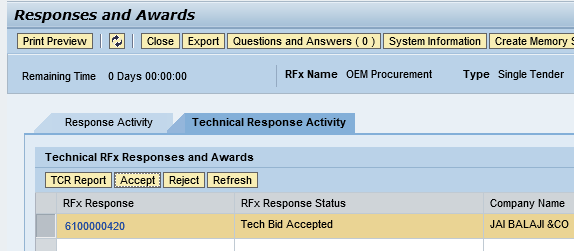 Open Price ResponseClick on “Initiate Price Response Opening” button 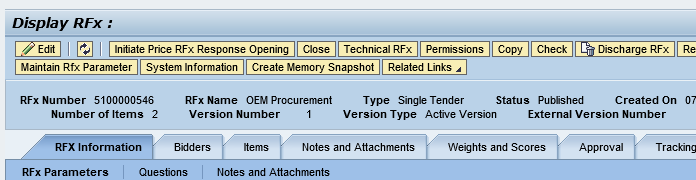 Enter Password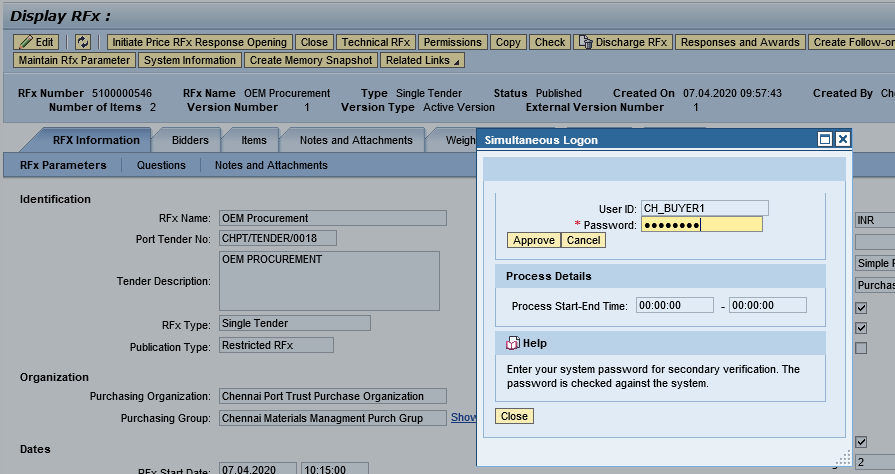 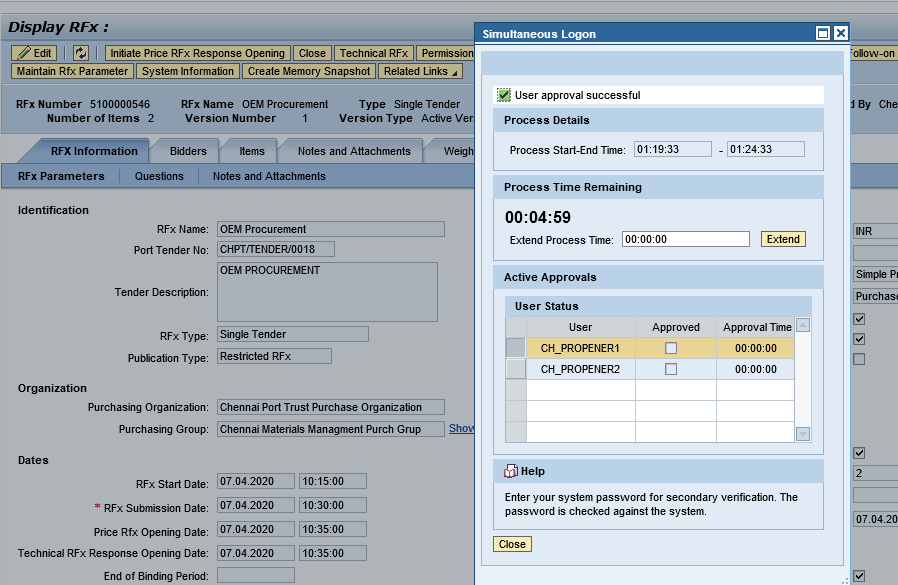 Login as Price Opener and “Open Price RFx Response” 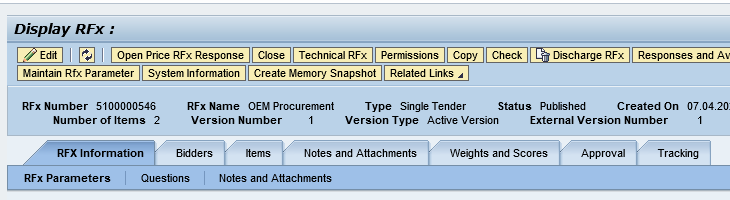 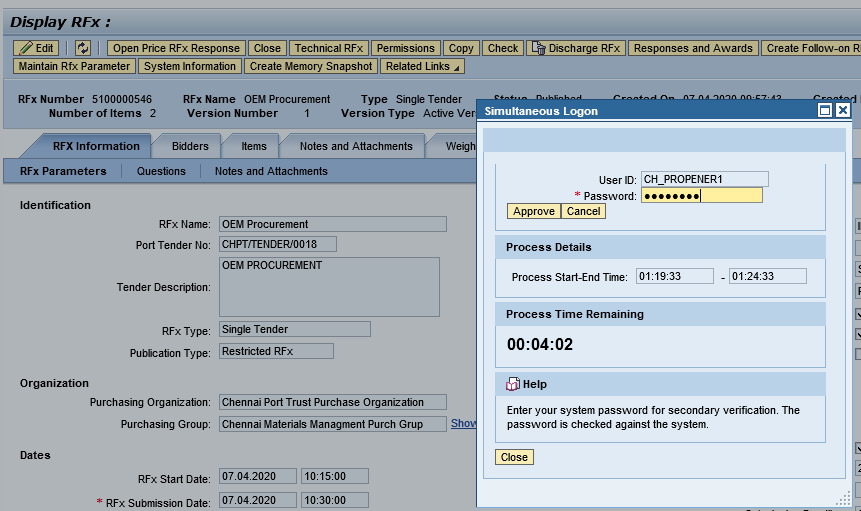 Display PCR Report 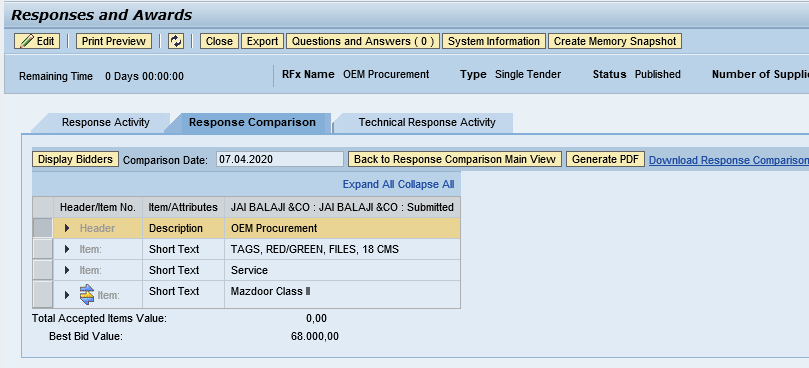 Accept/Reject Price Response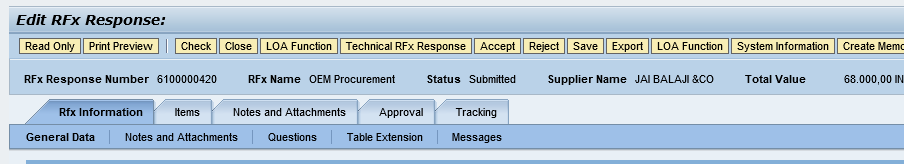 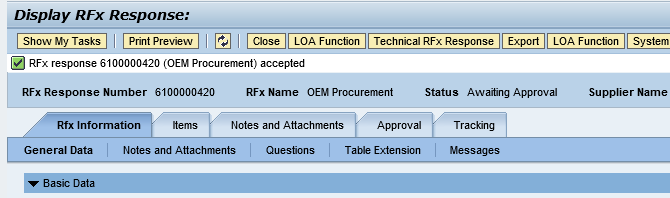 Create Purchase Order 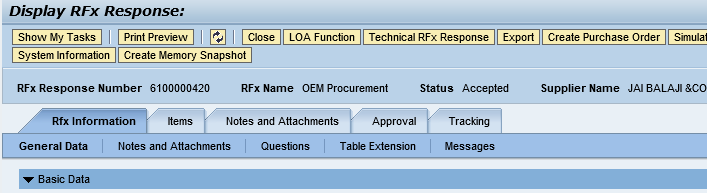 Select Transaction Type ZZNB and click “Create Purchase Order” 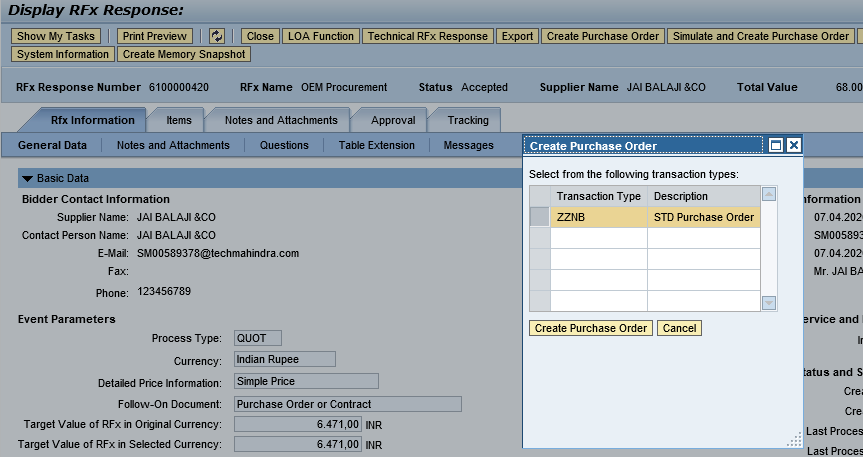 Purchase Order created successfully and transfer to HANA system.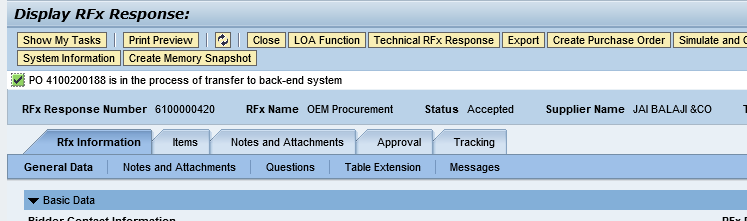 Authors & ParticipantsAuthors & ParticipantsRoleNameRevision HistoryRevision HistoryRevision HistoryRevision HistoryDateDocumentVersionDocument RevisionDescriptionAuthor01.07.20201.0Initial DraftSudhakar M SReviewed and Approved ByReviewed and Approved ByReviewed and Approved ByReviewed and Approved ByNameTitleDateApproved